`	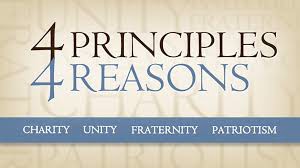 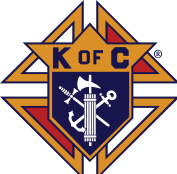 MINUTES OF KC COUNCIL 9096 APPLE VALLEY, MNDate: July 20, 2021 (Repeat – August meeting was replaced by the Council’s annual picnicInterim GK Steve Lorenz called to the meeting to order at 7:38 with opening prayer and the Pledge of Allegiance. The revised officer slate for 2021/2022 was approved without dissent. Minutes:  Minutes from the June 15, 2021, meeting were approved as published. MSA Chaplain’s Report:  Fr. Denny has reviewed our activities; they are many and a lot of great things. Need to light a fire under those who are members but not at meetings or involved. It’s easy for and email to be ignored, but a personal phone call is more difficult to ignore. Offer to pick the member up for a meeting or event.Grand Knight’s Report:   NoneTreasurer’s Report: report as of 6/30/2021 MSAChecking		$ 9,675.39Money Market	$10,010.66Approval to pay the bills: NAFinancial Secretary’s Report:  Discussed outstanding dues and need to contact personally.Communications:  Membership/Applications/Transfer/Retention. Requirements this year is based on intake only, no offset for suspensions. Our goal is 7 new members.Program Director’s Reports GK Steve LorenzProgram Director’s Appointments for Fraternal Year 2021/2022Faith:  Jerry KuennenFamily and Council:  BJ BertramLife:  Dave CommerfordCommunity:  Andy HowardReports	Faith  NoneFamily/Council  Family Picnic is August 17th at 630pm (see newsletter article). The picnic replaces the August meeting. Note: due to Covid it was voted to have the council provide the sides, and not have individuals bring a dish to share.Life: The annual Walk for Life will be at Rosemount High School on July 31st. Confirmed that MCCL will have a booth at the Dakota County Fair. Community: NoneOther Committee/Event Chairman Reports4th Degree Swords are ok. 4th degree honor guard for the charter Mass, the Family Mass, and Archbishop Hebda’s Mass 11am on 9/12.Insurance Field Agent:  NoneDistrict Deputy:  Glad to be back at in-person meetings. Will be having a D55 meeting after our Regional meeting of DDs on 7/28. Old Business:  BJ reviewed plans for the Charter Mass and the parish 50th anniversary celebration, and our council family Mass at 9am on the last Sunday in September.9/26New Business:  .A motion was made, to have the council pay the additional council picnic expense related to the side dishes being provided at the picnic. MSA  This means that the entire meal and beverages will be provided by the council. (see newsletter article). BJ reviewed assignments for the picnic. GK Steve Lorenz mentioned we still need volunteers for the Habitat project. They need not be builders. Could be food servers. Steve Dahl brought up the need for volunteers to drive people to church. If we get enough volunteers it could be monthly. See newsletter article.Good of the Order: Lecturer’s Reflection (optional)Grand Knight’s Next meeting is not until September due to the August picnic. Will be better organized.Closing Prayer: “Before proceeding with the closing prayer, let me ask: Does any brother knight know of a member of this council, or brother of the Order, who is sick or in distress”? (names are omitted for privacy)Adjournment: Motion for adjournmentThe meeting adjourned at approximately 8:30 pm and the closing prayer was led by Fr Denny.Next Meeting September 21stv 7:30pm at Risen Savior  {picnic on 8/17}Next Officers’ Planning Meeting September 21st  7pm before the council meeting. This meeting is open to any member wishing to attend. If you want something considered at the next Council meeting, you need to have it brought up at this meeting.Refreshments/Social:  BJ BertramRecorder: Dan Hindes Monthly Meeting is conducted at Risen Savior Church Basement on the Third Tuesday of each Month at 7:30 PMYour Refreshment Guidelines:-$50 Monthly Refreshment Budget (Please bring receipts to KC Meeting to be reimbursed).-Use your own cooler.-Bring 20 to 24 Beers, 12 Pop, and 4 Water.-Bring snacks to share such as peanuts, chocolate, crackers, cheese, etc.-The refreshments and snacks that are left after the KC Meeting are yours to take home-Our KC Newsletter will list the person responsible for the monthly refreshments.-If you cannot fulfill your monthly assignment, please contact another Knight on the scheduleRIPToo often we do not hear at all, or too late have a KC presence at a visitation or funeral of a brother knight.  PLEASE if you hear a name at Mass that you recognize, or you know of a brother knight, please let our GK Steve Lorenz know: 612-501-4211 or steve.lorenz65@gmail.com..FAMILY PICNIC(It’s Back)AUGUST 17 KNIGHTS OF COLUMBUS FAMILY PICNIC UPDATE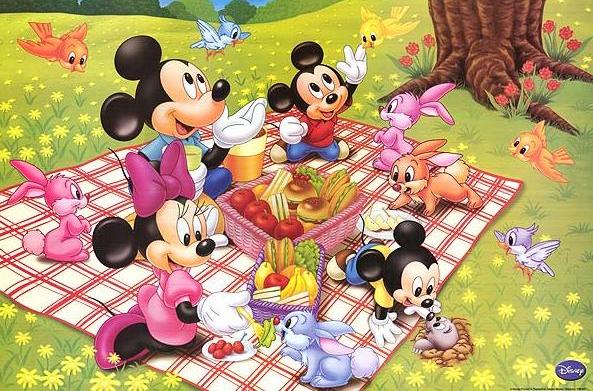 Wow!  A great turnout. Thanks to the brother knights and spouses who made this a great event, especially BJ Bertram and Steve Dahl.DUES (Still!)We have a significant number of unpaid dues, 9 months into our fiscal year.  The council depends on your dues to help fund our charitable efforts.  Our fundraisers do not cover it alone. This year ending June 30th, we will have a deficit of $3000 for which we used our existing funds.  Going forward, our tentative budget shows a deficit of over $1000.  Please consider paying asap. BUT, if there are  issues, questions, problems, please contact our Financial Secretary, Andy Howard 952-917-9959CALLING ALL VETS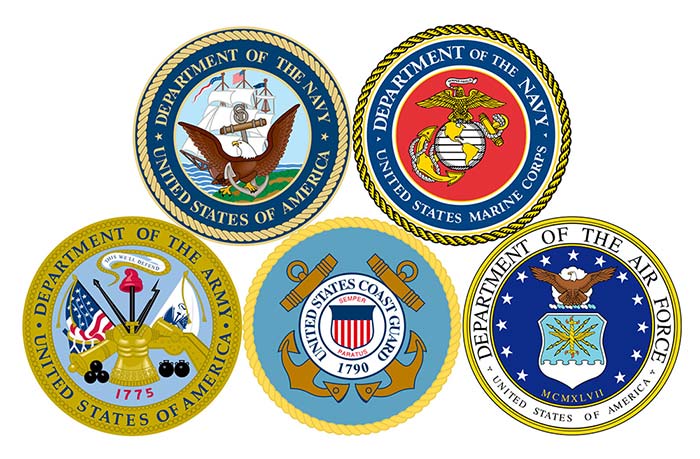 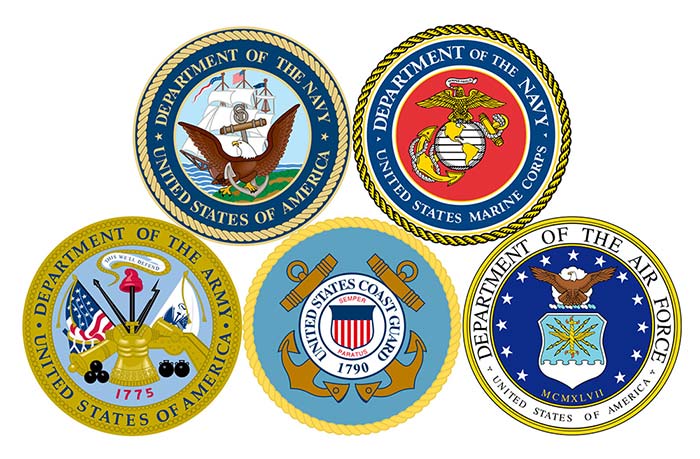 Burnsville Fire Muster parade is 9/11/2021. This is the 20th anniversary of that day on 2001. Burnsville VFW Post 5833 will be heading the parade. It’s about a 3-mile walk. We are looking for VETERANS to walk with us, In show of UNITY as we were back on that day. I would love to have each Branch of Service carry their Flag. If you have time on Saturday September 11, let me know. We will also have a truck and trailer for those who want to join us but not walk. Bob Hansen Sr. Vice Commander, Post 5833, 952-388-3956
Consecration To the Holy Family EventThe purpose of this event is to strengthen families to consecrate themselves to the example of the Holy Family set by Jesus, Mary and Joseph. The Knights of Columbus Supreme Council has included this event for councils to be eligible for the Columbia Award.  It involves saying the Consecration To The Holy Family Prayer on seven consecutive days.   You will be emailed the prayer in the middle of September. We encourage you to say the prayer alone or with your family.The Consecration to The Holy Family Event will be initiated on Sunday, September 19.  The event concludes seven days later at our September 26 9:00 AM Risen Savior KC Family Mass.  Free coffee, juice, donuts, and pastries will be served after mass.If you have any questions, please contact  at (952) 435-8461 or at bertram60@msn.comSEPTEMBER 26 KNIGHTS OF COLUMBUS 9:00 AM SUNDAY FAMILY MASSAt the September 26 Risen Savior 9:00 AM Sunday Mass, all Knights of Columbus Members and their Families are invited to attend the KC Family Mass as a group.  The Risen Savior Latino Knights of Columbus Council will be joining us.  There will be a special section reserved for us in the middle section front 2 to 6 pews.    If you have a KC shirt, please wear it.At the mass, our Grand Knight, Steve Lorenz, will be presenting monetary donations to the Risen Savior RCIA Committee, the Respect for Life Committee, and the Sister Parish Committee.  Thank You to all the Knights who donated to these three Risen Savior Committees when they paid their 2021 dues. After mass, there will be free coffee, juice and a variety of delicious donuts and pastries served in the 3-Bays.  In order to Thank the Parish for their support of our activities, we are inviting the entire parish to join us for free coffee, juice, donuts, and pastries.If you have any questions, please contact  at (952) 435-8461 or at bertram60@msn.comRisen Savior Ministries Fair – Membership OpportunityAfter the weekend Masses on 9/18 and 9/19, Risen Savior will be conducting a Ministry Fair in the commons.  Our KC council will have a table. We need at least 3 volunteers before and after each Mass to help to greet parishioners to facilitate interest in our council and perhaps to gain a few new members.  This is a short time commitment and council membership growth is vital.  Please contact Dan Hindes danh1225@gmail.com, or 612-237-4794.Mini Retreat “Into the Breach”
4th Monday 6pm Central This is a great opportunity with little time commitment.  If you  do participate, please let GK Steve Lorenz or Jerry Kuennen (jerry.kuennnen@yahoo.com 952-200-6364) know since this is a Faith in Action Spiritual Reflection event (we need 10 members to commit and participate)All,

This is the Zoom meeting information for the ITB virtual mini retreats that we are restarting 8/23/21 at 7 PM and will continue for 12 months. 

Please note the new time - 7 PM.  (6pm Central)
I also attached the recurring meeting file that you can save to your calendar. 

Dave Imhof DD
CT State Faith Director
860 604-4710

The Spiritual Renewal Center Inc. www.tsrci.org is inviting you to a scheduled Zoom meeting.

Topic: Into The Breach virtual mini Retreat - 7 PM (6pm Central)
Time: Aug 23, 2021 07:00 PM Eastern Time (US and Canada)
        Every month on the Fourth Mon, 12 occurrence(s)
        Aug 23, 2021 07:00 PM
        Sep 27, 2021 07:00 PM
        Oct 25, 2021 07:00 PM
        Nov 22, 2021 07:00 PM
        Dec 27, 2021 07:00 PM
        Jan 24, 2022 07:00 PM
        Feb 28, 2022 07:00 PM
        Mar 28, 2022 07:00 PM
        Apr 25, 2022 07:00 PM
        May 23, 2022 07:00 PM
        Jun 27, 2022 07:00 PM
        Jul 25, 2022 07:00 PM
Please download and import the following iCalendar (.ics) files to your calendar system.
Monthly: https://us02web.zoom.us/meeting/tZckfu6gpzItG9AaeVGrGesVGwqaKI2MU5nP/ics?icsToken=98tyKuGrpzItEt2ctxiDRpwqHYr4KPzxmFhajfp8nRrTJDJ0ZxDAEfVTM5lWQvXl

Join Zoom Meeting
https://us02web.zoom.us/j/83997899714

Meeting ID: 839 9789 9714
One tap mobile
+13126266799,,83997899714# US (Chicago)
+19292056099,,83997899714# US (New York)

Dial by your location
        +1 312 626 6799 US (Chicago)
        +1 929 205 6099 US (New York)
        +1 301 715 8592 US (Washington DC)
        +1 346 248 7799 US (Houston)
        +1 669 900 6833 US (San Jose)
        +1 253 215 8782 US (Tacoma)
Meeting ID: 839 9789 9714
Find your local number: https://us02web.zoom.us/u/kZ85e2FwoKC Meeting DateNameTelephone NumberSeptember 21, 2021Tuesday 7:30 PMB. J. Bertram952-435-8461October 19, 2021Tuesday 7:30 PMRex Huttes612-859-7314November 16, 2021Tuesday 7:30 PMBill Rabe612-940-2792December 21, 2021Tuesday 7:30 PMJerry Kuennen952-236-7523January 18, 2022Tuesday 7:30 PMBill Kelly612-419-9269February 15, 2022Tuesday 7:30 PMTodd Laubach612-590-8631March 15, 2022Tuesday 7:30 PMAndy Howard952-917-9959April 19, 2022Tuesday 7:30 PMMay 17, 2022Tuesday 7:30 PMBill Rabe612-940-2792June 21, 2022Tuesday 7:30 PMRoy Tangeman319-360-2756Aug27 SeptInto The Breach virtual mini Retreat …Add to calendar »AgendaMon September 27